Филиал муниципального автономного общеобразовательного учреждения«Прииртышская средняя общеобразовательная школа» - «Абалакская средняя общеобразовательная школа»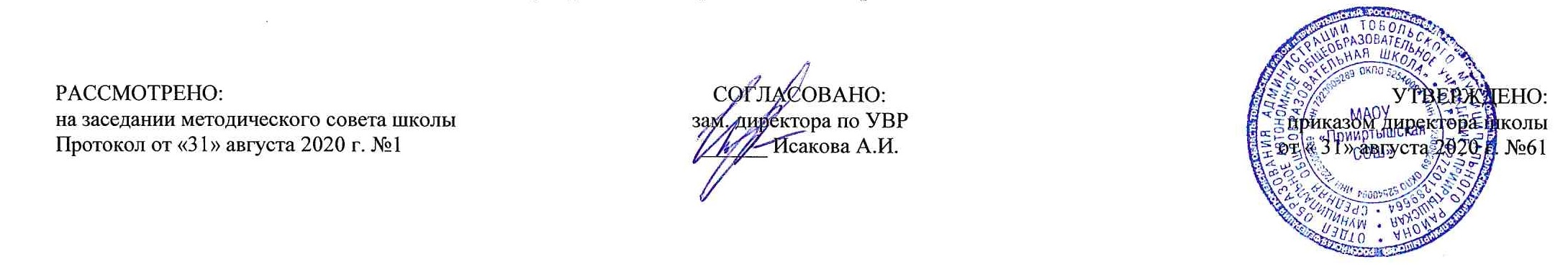 РАБОЧАЯ ПРОГРАММАпо литературедля 11 классана 2020-2021 учебный годАбалак  2020Пояснительная запискаРабочая программа по предмету «Литература» для обучающихся 11 класса разработана в соответствии с приказом Министерства образования  и науки Российской Федерации от 05.03.2004 №1089  «Об утверждении федерального компонента государственных образовательных стандартов начального общего, основного общего, среднего (полного) общего  образования» (в редакции от 07.06.2017 года), примерной программой среднего (полного) общего образования   по литературе, авторской   программой «Литература» под редакцией В.Я. Коровиной, М.: Просвещение, 2011 к завершённой предметной линии учебников «Литература. 11 класс» /Авторы-составители: В.В. Агеносов, Э.Л. Безносов и др. / М.: Дрофа, 2011 год. Уровень программы- базовый. На изучение предмета «Литература» в 11 классе в учебном плане филиала МАОУ «Абалакская СОШ» - «Прииртышская СОШ» отводится 3 часа в неделю, 102 часа в год.Требования к уровню подготовки обучающихсяВ результате изучения литературы на базовом уровне выпускник 11 класса должен:знать/понимать:- образную природу словесного искусства;- содержание изученных литературных произведений;- основные факты жизни и творчества писателей-классиков XIX - XX вв.;- основные закономерности историко-литературного процесса и черты литературных направлений;- основные теоретико-литературные понятия;уметь:- воспроизводить содержание литературного произведения;- анализировать и интерпретировать художественное произведение, используя сведения по истории и теории литературы (тематика, проблематика, нравственный пафос, система образов, особенности композиции, изобразительно-выразительные средства языка, художественная деталь); анализировать эпизод (сцену) изученного произведения, объяснять его связь с проблематикой произведения;- соотносить художественную литературу с общественной жизнью и культурой; раскрывать конкретно-историческое и общечеловеческое содержание изученных литературных произведений; выявлять "сквозные" темы и ключевые проблемы русской литературы; соотносить произведение с литературным направлением эпохи;- определять род и жанр произведения;- сопоставлять литературные произведения;- выявлять авторскую позицию;- выразительно читать изученные произведения (или их фрагменты), соблюдая нормы литературного произношения;- аргументированно формулировать свое отношение к прочитанному произведению;- писать рецензии на прочитанные произведения и сочинения разных жанров на литературные темы.Содержание учебного предметаРоссия рубежа 19-20 вековРусская литература в контексте мировой художественной культуры XX столетия. Литература и глобальные исторические потрясения в судьбе России в XX веке. Три основных направления, в русле которых протекало развитие русской литературы: русская советская литература; литература, официально не признанная властью; литература Русского зарубежья. Различное и общее: что противопоставляло и что объединяло разные потоки русской литературы. Основные темы и проблемы. Проблема нравственного выбора человека и проблема ответственности. Тема исторической памяти, национального самосознания. Поиск нравственного и эстетического идеалов.Развитие художественных и идейно-нравственных традиций русской классической литературы. Своеобразие реализма в русской литературе начала XX века. Человек и эпоха — основная проблема искусства. Направления философской мысли начала столетия, сложность отражения этих направлений в различных видах искусства. Реализм и модернизм, разнообразие литературных стилей, школ, групп.Иван Алексеевич Бунин. Жизнь и творчество. (Обзор.)Стихотворения: «Крещенская ночь», «Собака», «Одиночество» (возможен выбор трех других стихотворений).Тонкий лиризм пейзажной поэзии Бунина, изысканность словесного рисунка, колорита, сложная гамма настроений. Философичность и лаконизм поэтической мысли. Традиции русской классической поэзии в лирикеБунина.Рассказы: «Господин из Сан-Франциско», «Чистый понедельник», «Грамматика любви, «Солнечный удар».Своеобразие лирического повествования в прозе И. А. Бунина. Мотив увядания и запустения дворянских гнезд. Предчувствие гибели традиционного крестьянского уклада. Обращение писателя к широчайшим социально-философским обобщениям в рассказе «Господин из Сан-Франциско». Психологизм бунинской прозы и особенности «внешней изобразительности». Тема любви в рассказах писателя. Поэтичность женских образов. Мотив памяти и тема России в бунинской прозе. Своеобразие художественной манеры И. А. Бунина.Теория литературы. Психологизм пейзажа в художественной литературе. Рассказ (углубление представлений).Александр Иванович Куприн. Жизнь и творчество. (Обзор.)Повесть«Олеся», рассказ «Гранатовый браслет». Поэтическое изображение природы в повести «Олеся», богатство духовного мира героини. Мечты Олеси и реальная жизнь деревни и ее обитателей. Толстовские традиции в прозе Куприна. Проблема самопознания личности в повести «Поединок». Смысл названия повести. Гуманистическая позиция автора. Трагизм любовной темы в повестях «Олеся», «Поединок». Любовь как высшая ценность мира в рассказе «Гранатовый браслет». Трагическая история любви Желткова и пробуждение души Веры Шеиной. Поэтика рассказа. Символическое звучание детали в прозе Куприна. Роль сюжета в повестях и рассказах писателя. Традиции русской психологической прозы в творчестве А.И. Куприна.Теория литературы.Сюжет и фабула эпического произведения (углубление представлений).Русская эмигрантская сатира, ее направленность(А. Аверченко. «Дюжина ножей в спину революции»; Тэффи. «Ностальгия»).Теория литературы. Орнаментальная проза (начальные представления).Символизм«Старшие символисты»: Н. Минский, Д. Мережковский, 3. Гиппиус, В. Брюсов, К. Бальмонт, Ф. Сологуб.«Младосимволисты»: А. Белый, А. Блок, Вяч. Иванов.Влияние западноевропейской философии и поэзии на творчество русских символистов. Истоки русского символизма.Валерий Яковлевич Брюсов. Слово о поэте.Стихотворения: «Творчество», «Юному поэту», «Каменщик», «Грядущие гунны». Возможен выбор других стихотворений. Брюсов как основоположник символизма в русской поэзии. Сквозные темы поэзии Брюсова — урбанизм, история, смена культур, мотивы научной поэзии. Рационализм, отточенность образов и стиля.Константин Дмитриевич Бальмонт. Слово о поэте. Стихотворения (три стихотворения по выбору учителя и учащихся). Шумный успех ранних книг К. Бальмонта: «Будем как солнце», «Только любовь», «Семицветник».Поэзия как выразительница «говора стихий». Цветопись и звукопись поэзии Бальмонта. Интерес к древнеславянскому фольклору («Злые чары», «Жар-птица»). Тема России в эмигрантской лирике Бальмонта.Андрей Белый (Б.Н. Бугаев). Слово о поэте. Стихотворения (три стихотворения по выбору учителя и учащихся). Влияние философии Вл. Соловьева на мировоззрение А. Белого. Ликующее мироощущение (сборник «Золото в лазури»). Резкая смена ощущения мира художником (сборник «Пепел»). Философские раздумья поэта (сборник «Урна»).АкмеизмСтатья Н. Гумилева «Наследие символизма и акмеизм» как декларация акмеизма. Западноевропейские и отечественные истоки акмеизма. Обзор раннего творчества Н. Гумилева, С. Городецкого, А. Ахматовой, О. Мандельштама, М. Кузмина и др.Николай Степанович Гумилев. Слово о поэте.Стихотворения: «Жираф», «Озеро Чад», «Старый Конквистадор», цикл «Капитаны», «Волшебная скрипка», «Заблудившийся трамвай» (или другие стихотворения по выбору учителя и учащихся). Романтический герой лирики Гумилева. Яркость, праздничность восприятия мира. Активность, действенность позиции героя, неприятие серости, обыденности существования. Трагическая судьба поэта после революции. Влияние поэтических образов и ритмов Гумилева на русскую поэзию XX века.ФутуризмМанифесты футуризма. Отрицание литературных традиций, абсолютизация самоценного, «самовитого» слова. Урбанизм поэзии будетлян. Группы футуристов: эгофутуристы (Игорь Северянин и др.), кубофутуристы(В. Маяковский, Д. Бурлюк, В. Хлебников, Вас. Каменский), «Центрифуга» (Б. Пастернак, Н. Асеев и др.). Западноевропейский и русский футуризм. Преодоление футуризма крупнейшими его представителями.Игорь Северянин (И.В. Лотарев).Стихотворения из сборников: «Громокипящий кубок», «Ананасы в шампанском», «Романтические розы», «Медальоны» (три стихотворения по выбору учителя и учащихся). Поиски новых поэтических форм. Фантазия автора как сущность поэтического творчества. Поэтические неологизмы Северянина. Грезы и ирония поэта.Максим Горький. Жизнь и творчество. (Обзор.)Рассказ «Старуха Изергиль». Романтический пафос и суровая правда рассказов М. Горького. Народно-поэтические истоки романтической прозы писателя. Проблема героя в рассказах Горького. Смысл противопоставления Данко и Ларры. Особенности композиции рассказа «Старуха Изергиль».«На дне». Социально-философская драма. Смысл названия произведения. Атмосфера духовного разобщения людей. Проблема мнимого и реального преодоления унизительного положения, иллюзий и активной мысли, сна и пробуждения души. «Три правды» в пьесе и их трагическое столкновение: правда факта (Бубнов), правда утешительной лжи (Лука), правда веры в человека (Сатин). Новаторство Горького-драматурга. Сценическая судьба пьесы.Теория литературы. Социально-философская драма как жанр драматургии (начальные представления).Александр Александрович Блок. Жизнь и творчество. (Обзор.)Стихотворения: «Незнакомка», «Россия», «Ночь, улица, фонарь, аптека...», «В ресторане», «Река раскинулась. Течет, грустит лениво...» (из цикла «На поле Куликовом»), «На железной дороге» (указанные произведения обязательны для изучения).«Вхожу я в темные храмы...», «Фабрика», «Когда вы стоите на моем пути...». (Возможен выбор других стихотворений.)Литературные и философские пристрастия юного поэта. Влияние Жуковского, Фета, Полонского, философии Вл. Соловьева. Темы и образы ранней поэзии: «Стихи о Прекрасной Даме». Романтический мир раннего Блока. Музыкальность поэзии Блока, ритмы и интонации. Блок и символизм. Образы «страшного мира», идеал и действительность в художественном мире поэта. Тема Родины в поэзии Блока. Исторический путь России в цикле «На поле Куликовом». Поэт и революция.Поэма «Двенадцать». История создания поэмы и ее восприятие современниками. Многоплановость, сложность художественного мира поэмы. Символическое и конкретно-реалистическое в поэме. Гармония несочетаемого в языковой и музыкальной стихиях произведения. Герои поэмы, сюжет, композиция. Авторская позиция и способы ее выражения в поэме. Многозначность финала. Неутихающая полемика вокруг поэмы. Влияние Блока на русскую поэзию XX века.Теория литературы. Лирический цикл (стихотворений). Верлибр (свободный стих). Авторская позиция и способы её выражения в произведении (развитие представлений).Сергей Александрович Есенин. Жизнь и творчество. (Обзор.)Стихотворения: «Гой ты, Русь моя родная!..», «Не бродить, не мять в кустах багряных...», «Мы теперь уходим понемногу...», «Письмо матери», «Спит ковыль. Равнина дорогая...», «Шаганэ ты моя, Шаганэ!..», «Не жалею, не зову, не плачу...», «Русь советская»(указанные произведения обязательны для изучения).«Я покинул родимый дом...», «Собаке Качалова», «Клён ты мой опавший, клен заледенелый...». (Возможен выбор трех других стихотворений.)Всепроникающий лиризм — специфика поэзии Есенина. Россия, Русь как главная тема всего его творчества. Идея «узловой завязи» природы и человека. Народнопоэтические истоки есенинской поэзии. Песенная основа его поэтики. Традиции Пушкина и Кольцова, влияние Блока и Клюева. Любовная тема в лирике Есенина. Исповедальность стихотворных посланий родным и любимым людям.Есенин и имажинизм. Богатство поэтического языка. Цветопись в поэзии Есенина. Сквозные образы есенинской лирики. Трагическое восприятие революционной ломки традиционного уклада русской деревни. Пушкинские мотивы в развитии темы быстротечности человеческого бытия. Поэтика есенинского цикла («Персидские мотивы»).Теория литературы.Фольклоризм литературы (углубление понятия). Имажинизм. Лирический стихотворный цикл (углубление понятия). Биографическая основа литературного произведения (углубление понятия).Публицистика началаXX векаИ. Бунин «Окаянные дни». М. Горький «Несвоевременные мысли». А. Блок «Интеллигенция и революция».Владимир Владимирович Маяковский. Жизнь и творчество. (Обзор.)Стихотворения: «А вы могли бы?», «Послушайте!», «Скрипка и немножко нервно», «Лиличка!», «Юбилейное», «Прозаседавшиеся» (указанные произведения являются обязательными для изучения).«Разговор с фининспектором о поэзии», «Сергею Есенину», «Письмо товарищу Кострову из Парижа о сущности любви», «Письмо Татьяне Яковлевой». (Возможен выбортрёх других стихотворений.)Начало творческого пути: дух бунтарства и эпатажа. Поэзия и живопись. Маяковский и футуризм. Поэт и революция. Пафос революционного переустройства мира. Космическая масштабность образов. Поэтическое новаторство Маяковского (ритм, рифма, неологизмы, гиперболичность, пластика образов, дерзкая метафоричность, необычность строфики, графики стиха). Своеобразие любовной лирики поэта. Тема поэта и поэзии в творчестве Маяковского. Сатирическая лирика и драматургия поэта. Широта жанрового диапазона творчества поэта-новатора.Традиции Маяковского в российской поэзии XX столетия.Теория литературы. Футуризм (развитие представлений). Тоническое стихосложение (углубление понятия). Развитие представлений о рифме: рифма составная (каламбурная), рифма ассонансная.Русская литература после 1917 годаАндрей Платонович Платонов. Жизнь и творчество. (Обзор.)Рассказ «Усомнившийся Макар». Высокий пафос и острая сатира платоновской прозы. Тип платоновского героя — мечтателя и правдоискателя. Возвеличивание страдания, аскетичного бытия, благородства детей. Утопические идеи «общей жизни» как основа сюжета повести. Философская многозначность названия. Необычность языка и стиля Платонова. Связь его творчества с традициями русской сатиры (М. Е. Салтыков-Щедрин).Теория литературы.Индивидуальный стиль писателя (углубление понятия). Авторские неологизмы (развитие представлений).Михаил Афанасьевич Булгаков. Жизнь и творчество. (Обзор.)Романы «Белая гвардия», «Мастер и Маргарита».(Изучается один из романов — по выбору.) История создания романа «Белая гвардия». Своеобразие жанра и композиции. Многомерность исторического пространства в романе. Система образов. Проблема выбора нравственной и гражданской позиции в эпоху смуты. Образ Дома, семейного очага в бурном водовороте исторических событий, социальных потрясений. Эпическая широта изображенной панорамы и лиризм размышлений повествователя. Символическое звучание образа Города. Смысл финала романа.История создания и публикации романа «Мастер и Маргарита». Своеобразие жанра и композиции романа. Роль эпиграфа. Многоплановость, разноуровневость повествования: от символического (библейского или мифологического) до сатирического (бытового). Сочетание реальности и фантастики. «Мастер и Маргарита» — апология творчества и идеальной любви в атмосфере отчаяния и мрака.Традиции европейской и отечественной литературы в романе М. А. Булгакова «Мастер и Маргарита» (И.-В. Гете, Э. Т. А. Гофман, Н.В. Гоголь).Теориялитературы. Разнообразие типов романа в русской прозе XX века. Традиции и новаторство в литературе.Марина Ивановна Цветаева. Жизнь и творчество. (Обзор.)Стихотворения: «Моим стихам, написанным так рано...», «Стихи к Блоку» («Имя твоё— птица в руке...»), «Кто создан из камня, кто создан из глины...», «Тоска по родине! Давно...» (указанные произведения обязательны для изучения).«Попытка ревности», «Стихи о Москве», «Стихи к Пушкину». (Возможен выбор двух других стихотворений.)Уникальность поэтического голоса Цветаевой. Искренность лирического монолога-исповеди. Тема творчества, миссии поэта, значения поэзии в творчестве Цветаевой. Тема Родины. Фольклорные истоки поэтики. Трагичность поэтического мира Цветаевой, определяемая трагичностью эпохи (революция, Гражданская война, вынужденная эмиграция, тоска по Родине). Этический максимализм поэта и прием резкого контраста в противостоянии поэта, творца и черни, мира обывателей, «читателей газет». Образы Пушкина, Блока, Ахматовой, Маяковского, Есенина в цветаевском творчестве. Традиции Цветаевой в русской поэзии XX века.Теория литературы. Стихотворный лирический цикл (углубление понятия), фольклоризм литературы (углубление понятия), лирический герой (углубление понятия).Осип Эмильевич Мандельштам. Жизнь и творчество. (Обзор.)Стихотворения: «NotreDame», «Бессонница. Гомер. Тугие паруса...», «За гремучую доблесть грядущих веков...», «Я вернулся в мой город, знакомый до слез...»(указанные произведения обязательны для изучения). «Silentium», «Мы живем, под собоюне чуя страны...».(Возможен выбор трех-четырех других стихотворений.)Культурологические истоки творчества поэта. Слово, словообраз в поэтике Мандельштама. Музыкальная природа эстетического переживания в стихотворениях поэта. Описательно-живописная манера и философичность поэзии Мандельштама. Импрессионистическая символика цвета. Ритмико-интонационное многообразие. Поэт и «век-волкодав». Поэзия Мандельштама в конце XX — начале XXI века.Теориялитературы. Импрессионизм (развитие представлений). Стих, строфа, рифма, способы рифмовки (закрепление понятий).Борис Леонидович Пастернак. Жизнь и творчество. (Обзор.)Стихотворения: «Февраль. Достать чернил и плакать!..», «Определение поэзии», «Во всём мне хочется дойти...», «Гамлет», «Зимняя ночь» (указанные произведения обязательны для изучения).«Марбург», «Быть знаменитым некрасиво...». (Возможен выбор двух других стихотворений.) Тема поэта и поэзии в творчестве Пастернака. Любовная лирика поэта. Философская глубина раздумий. Стремление постичь мир, «дойти до самой сути». Роман «Доктор Живаго» (обзорное изучение с анализом фрагментов). История создания и публикации романа. Жанровое своеобразие и композиция романа, соединение в нем прозы и поэзии, эпического и лирического начал. Образы-символы и сквозные мотивы в романе. Образ главного героя — Юрия Живаго. Женские образы в романе. Цикл «Стихотворения Юрия Живаго» и его органическая связь с проблематикой и поэтикой романа. Традиции русской классической литературы в творчестве Пастернака.Анна Андреевна Ахматова.Жизнь и творчество. (Обзор.)Стихотворения: «Песня последней встречи...», «Сжала руки под тёмной вуалью...», «Мне ни к чему одические рати...», «Мне голос был. Он звал утешно...», «Родная земля» (указанные произведения обязательны для изучения).«Я научилась просто, мудро жить...», «Приморский сонет». (Возможен выбор двух других стихотворений.) Искренность интонаций и глубокий психологизм ахматовской лирики. Любовь как возвышенное и прекрасное, всепоглощающее чувство в поэзии Ахматовой. Процесс художественного творчества как тема ахматовской поэзии. Разговорность интонации и музыкальность стиха. Слиянность темы России и собственной судьбы в исповедальной лирике Ахматовой. Русская поэзия и судьба поэта как тема творчества. Гражданский пафос лирики Ахматовой в годы Великой Отечественной войны.Поэма «Реквием». Трагедия народа и поэта. Смысл названия поэмы. Библейские мотивы и образы в поэме. Широта эпического обобщения и благородство скорбного стиха. Трагическое звучание «Реквиема». Тема суда времени и исторической памяти. Особенности жанра и композиции поэмы.Теориялитературы. Лирическое и эпическое в поэме как жанре литературы (закрепление понятия). Сюжетность лирики (развитие представлений).Михаил Александрович Шолохов.Жизнь. Творчество. Личность. (Обзор.) «Тихий Дон» — роман-эпопея о всенародной трагедии. История создания шолоховского эпоса. Широта эпического повествования. Герои эпопеи. Система образов романа. Тема семейная в романе. Семья Мелеховых. Жизненный уклад, быт, система нравственных ценностей казачества. Образ главного героя. Трагедия целого народа и судьба одного человека. Проблема гуманизма в эпопее. Женские судьбы в романе. Функция пейзажа в произведении. Шолохов как мастер психологического портрета. Утверждение высоких нравственных ценностей в романе. Традиции Л. Н. Толстого в прозе М. А. Шолохова. Художественное своеобразие шолоховского романа. Художественное время и художественное пространство в романе. Шолоховские традиции в русской литературе XX века. Теориялитературы. Роман-эпопея (закрепление понятия). Художественное время и художественное пространство (углубление понятий). Традиции и новаторство в художественном творчестве (развитие представлений).В. ШукшинДеревенская проза.  Герои рассказов Шукшина. Гуманизм прозы В. Шукшина.Литература периодаВеликой Отечественной войны. (Обзор)Литература «предгрозья»: два противоположных взгляда на неизбежно приближающуюся войну. Поэзия как самый оперативный жанр (поэтический призыв, лозунг, переживание потерь и разлук, надежда и вера). Песенная лирика военных лет. Книги о войне.Значение литературы периода Великой Отечественной войны для прозы, поэзии, драматургии второй половины XX века.Александр Трифонович Твардовский.Жизнь и творчество. Личность. (Обзор.) Стихотворения: «Вся суть в одном-единственном завете...», «Памяти матери», «Я знаю, никакой моей вины...» (указанные произведения обязательны для изучения).«В тот день, когда закончилась война...», «Дробится рваный цоколь монумента...», «Памяти Гагарина». (Возможен выбор двух других стихотворений.)Лирика крупнейшего русского эпического поэта XX века. Размышления о настоящем и будущем Родины. Чувство сопричастности к судьбе страны, утверждение высоких нравственных ценностей. Желание понять истоки побед и трагедий советского народа. Искренность исповедальной интонации поэта. Некрасовская традиция в поэзии А. Твардовского.Теория литературы. Традиции и новаторство в поэзии (закрепление понятия). Гражданственность поэзии (развитие представлений). Элегия как жанр лирической поэзии (закрепление понятия).Поэзия 50—80-х годов  Поэзия, развивающаяся в русле традиций русской классики. Новые идеи, темы. Образы в поэзии периода «оттепели».  Николай Михайлович Рубцов. «Видения на холме», «Русский огонек», «Звезда полей», «В горнице» (или другие стихотворения по выбору учителя и учащихся). Основные темы и мотивы лирики Рубцова — Родина-Русь, ее природа и история, судьба народа, духовный мир человека, его нравственные ценности: красота и любовь, жизнь и смерть, радости и страдания. Драматизм мироощущения поэта, обусловленный событиями его личной судьбы и судьбы народа. Традиции Тютчева, Фета, Есенина в поэзии Рубцова. Булат Шалвович Окуджава. Слово о поэте. Стихотворения: «До свидания, мальчики», «Ты течешь, как река. Странное название...», «Когда мне невмочь пересилить беду...». (Возможен выбор других стихотворений.) Память о войне в лирике поэта-фронтовика. Поэзия «оттепели» и песенное творчество Окуджавы. Арбат как особая поэтическая вселенная. Развитие романтических традиций в поэзии Окуджавы. Интонации, мотивы, об разы Окуджавы в творчестве современных поэтов-бардов.Теория литературы. Литературная песня. Романс. Бардовская песня (развитие представлений).Иосиф Александрович Бродский. Стихотворения: «Осенний крик ястреба», «На смерть Жукова», «Со нет» («Как жаль, что тем, чем стало для меня...»). (Возможен выбор трех других стихотворений.) Широта проблемно-тематического диапазона поэзии Бродского. «Естественность и органичность сочетания в ней культурно-исторических, философских, литературно-поэтических и автобиографических пластов, реалий, ассоциаций, сливающихся в единый, живой поток непринужденной речи, откристаллизовавшейся в виртуозно организованную стихотворную форму» (В. А. Зайцев). Традиции русской классической поэзии в творчестве И. Бродского.Теория литературы. Сонет как стихотворная форма (развитие понятия).Проза 50—80-х годов«Деревенская» проза. Изображение жизни крестьянства; глубина и цельность духовного мира человека, кровно связанного с землей, в повестях В. Астафьева «Царь-рыба», В. Распутина «Прощание с Матёрой».«Городская» проза: Д. Гранин, В. Дудинцев, Ю. Трифонов, В. Макании и др. Нравственная проблематика и художественные особенности их произведений.Александр Исаевич Солженицын.Жизнь. Творчество. Личность. (Обзор.)Повесть «Один день Ивана Денисовича» (только для школ с русским (родным) языком обучения). Своеобразие раскрытия «лагерной» темы в повести. Образ Ивана Денисовича Шухова. Нравственная прочность и устойчивость в трясине лагерной жизни. Проблема русского национального характера в контексте трагической эпохи.Роман «Архипелаг ГУЛАГ» (фрагменты).Теориялитературы. Прототип литературного героя (закрепление понятия). Житие как литературный повествовательный жанр (закрепление понятия).Варлам Тихонович Шаламов. Жизнь и творчество. (Обзор.) Рассказы «На представку», «Сентенция». (Возможен выбор двух других рассказов.) Автобиографический характер прозы В. Т. Шаламова. Жизненная достоверность, почти документальность «Колымских рассказов» и глубина проблем, поднимаемых писателем. Исследование человеческой природы «в крайне важном, не описанном еще состоянии, когда человек приближается к состоянию, близкому к состоянию зачеловечности». Характер повествования. Образ повествователя. Новаторство Шаламова-прозаика.Теория литературы. Новелла (закрепление понятия). Психологизм художественной литературы (развитие представлений). Традиции и новаторство в художественной литературе (развитие представлений).Александр Валентинович Вампилов. Пьеса «Утиная охота». (Возможен выбор другого драматического произведения.)Проблематика, основной конфликт и система образов в пьесе. Своеобразие ее композиции. Образ Зилова как художественное открытие драматурга. Психологическая раздвоенность в характере героя. Смысл финала пьесы.Мустай Карим. Лирика МустаяКарима. Отражение вечного движения жизни, непреходящих нравственных ценностей в лирике поэта. Тема памяти о родных местах, мудрости предков, запечатлённых в песнях и сказаниях. Глубокий психологизм лирики МустаяКарима. «Подует ветер- всё больше листьев…», «Тоска», «Давай, дорогая, уложим и скарб, и одежду…», «Птиц выпускаю»Литература последнего десятилетия.Владимир Маканин. Рассказ «Кавказский пленный».Борис Чичибанин. «Плач по утраченной Родине».Джордж Бернард Шоу. «Дом, где разбиваются сердца». Влияние Чехова на драматургию Шоу. «Английская фантазия» на русские темы. Мастерство писателя в создании индивидуальных характеров. Труд как созидательная и очищающая сила. Томас Стернз Элиот. Стихотворение «Любовная песнь Дж. Альфреда Пруфрока». Тревога и растерянность человека на рубеже новой эры, начавшейся Первой мировой войной. Ирония автора. Пародийное использование мотивов из классической поэзии.Эрнест Миллер Хемингуэй. Повесть «Старик и море» как итог долгих нравственных исканий писателя.  Единение человека и природы. Критерии и нормы оценки знаний, умений и навыков обучающихсяОценка устных ответов учащихсяУстный опрос является одним из основных способов учета знаний учащихся по литературе. Развернутый ответ ученика должен представлять собой связное, логически последовательное сообщение на определенную тему, показывать его умение применять определения, правила в конкретных случаях.При оценке ответа ученика надо руководствоваться следующими критериями:1) полнота и правильность ответа;2) степень осознанности, понимания изученного;3) языковое оформление ответа.Оценкой «5» оценивается ответ, обнаруживающий прочные знания и глубокое понимание текста изученного произведения; умение объяснить взаимосвязь событий, характер, поступки героев и роль художественных средств в раскрытии идейно-эстетического содержания произведения; умение пользоваться теоретико-литературными знаниями и навыками разбора при анализе художественного произведения, привлекать текст для аргументации своих выводов, раскрывать связь произведения с эпохой (8-11кл.); свободное владение монологической литературной речью.Оценкой «4» оценивается ответ, который показывает прочное знание и достаточно глубокое понимание текста изучаемого произведения; умение объяснять взаимосвязь событий, характер, поступки героев и роль основных художественных средств в раскрытии идейно-эстетического содержания произведения; умение пользоваться основными теоретико-литературными знаниями и навыками при анализе прочитанных произведений; умение привлекать текст произведения для обоснования своих выводов; хорошее владение монологической речью. Однако допускаются две неточности в ответе.Оценкой «3» оценивается ответ, свидетельствующий в основном о знании и понимании текста изученного произведения; умение объяснить взаимосвязь основных событий, характеры и поступки героев и роль важнейших художественных средств в раскрытии идейно-художественного содержания произведения; знания основных вопросов теории, но недостаточном умением пользоваться этими знаниями при анализе произведений; ограниченных навыков разбора и недостаточном умении привлекать текст произведений для подтверждения своих выводов. Допускается несколько ошибок в содержании ответа, недостаточно свободное владение монологической речью, ряд недостатков в композиции и языке ответа, несоответствие уровня чтения нормам, установленным для данного класса.Оценкой «2» оценивается ответ, обнаруживающий незнание существенных вопросов содержания произведения, неумение объяснять поведение и характеры основных героев и роль важнейших художественных средств в раскрытии идейно-эстетического содержания произведения, незнание элементарных теоретико-литературных понятий; слабое владение монологической литературной речью и техникой чтения, бедность выразительных средств языка или за ответ, показывающий полное незнание содержания произведения и непонимание основных вопросов, предусмотренных программой; неумение построить монологическое высказывание, низкий уровень техники чтения.Критерии и нормативы оценки сочиненийКритериями оценки содержания и композиционного оформления сочинений являются:- соответствие работы теме, наличие и раскрытие основной мысли высказывания;     - полнота раскрытия темы;      - правильность фактического материала;     - последовательность и логичность изложения;- правильное композиционное оформление работы.Нормативы оценки содержания и композиции сочинения выражаются в количестве фактических и логических ошибок и недочетов.Отметка «5» ставится при отсутствии каких-либо ошибок, нарушающих перечисленные критерии, а отметку «4» можно поставить при наличии двух недочетов в содержании.Критерии и нормативы оценки языкового оформления сочиненияОсновными качествами хорошей речи, которые лежат в основе речевых навыков учащихся, принято считать богатство, точность, выразительность речи, ее правильность, уместность употребления языковых средств, сочинения оцениваются с точки зрения следующих критериев:- богатство (разнообразие) словаря и грамматического строя речи;- стилевое единство и выразительность речи;- правильность и уместность употребления языковых средств.Показателями богатства речи являются большой объем активного словаря, разнообразие грамматических форм и конструкций, использованных в ходе оформления высказывания.Показатель точности речи - умение пользоваться синонимическими средствами языка и речи, выбрать из ряда возможных то языковое средство, которое наиболее уместно в данной речевой ситуации. Точность речи, таким образом, прежде всего, зависит от умения учащихся пользоваться синонимами, от умения правильно использовать возможности лексической сочетаемости слов, от понимания различных смысловых оттенков лексических единиц, от правильности и точности использования некоторых грамматических категорий (например, личных и указательных местоимений).Выразительность речи предполагает такой отбор языковых средств, которые соответствуют целям, условиям и содержанию речевого общения. Это значит, что пишущий понимает особенности речевой ситуации, специфику условий речи, придает высказыванию соответствующую стилевую окраску и осознанно отбирает образные, изобразительные средства. Так, в художественном описании, например, уместны оценочные слова, тропы, лексические и морфологические категории, употребляющиеся в переносном значении. Здесь неуместны термины, конструкции и обороты, свойственные научному стилю речи.Снижает выразительность школьных сочинений использование штампов, канцеляризмов, слов со сниженной стилистической окраской, неумение пользоваться стилистическими синонимами.Правильность и уместность языкового оформления проявляется в отсутствии ошибок, нарушающих литературные нормы - лексические и грамматические (а в устной речи произносительные) - и правила выбора языковых средств в соответствии с разными задачами высказывания.Сочинение оценивается двумя оценками: первая – за содержание работы и речь, вторая – за грамотность.При выставлении оценки за содержание и речевое оформление необходимо учитывать все требования, предъявляемые к раскрытию темы, а также к соблюдению речевых норм (богатство, выразительность, точность).При выставлении второй оценки учитывается количество орфографических, пунктуационных и грамматических ошибок. Грамматические ошибки, таким образом, не учитываются при оценке языкового оформления сочинений и изложений.
Основные критерии оценки за изложение и сочинение:ОтметкаСодержание и речьГрамотностьОтметка «5»:1.Содержание работы полностью соответствует теме.2.Фактические ошибки отсутствуют.3.Содержание излагается последовательно.4.Работа отличается богатством словаря, разнообразием используемых синтаксических конструкций, точностью словоупотребления.5.Достигнуты стилевое единство и выразительность текста.В целом в работе допускается 1 недочет в содержании, 1-2 речевых недочета.Допускаются: 1 орфографическая, или I пунктуационная, или 1 грамматическая ошибкиОтметка «4»:1. Содержание работы в основном соответствует теме (имеются незначительные отклонения от темы).2.Содержание в основном достоверно, но имеются единичные фактические неточности.3.Имеются незначительные нарушения последовательности в изложении мыслей.4.Лексический и грамматический строй речи достаточно разнообразен.5.Стиль работы отличается единством и достаточной выразительностью.В целом в работе допускается не более 2 недочетов в содержании и не более 3-4 речевых недочетов.Допускаются: 2 орфографические и 2 пунктуационные ошибки,или 1 орфографическая и 3 пунктуационные ошибки,или 4 пунктуационные ошибки при отсутствии орфографических ошибок, а также 2 грамматические ошибкиОтметка «3»:1.В работе допущены существенные отклонения.2.Работа достоверна в главном, но в ней имеются отдельные фактические неточности.3.Допущены отдельные нарушения последовательности изложения.4.Беден словарь и однообразны употребляемыесинтаксические конструкции, встречаетсянеправильное словоупотребление.5.Стиль работы не отличается единством, речьнедостаточно выразительна.В целом в работе допускается не более 4 недочетов в содержании и 5 речевых недочетов.Допускаются: 4 орфографические и 4 пунктуационные ошибки, или 3 орф. и 5 пунк., или 7 пунк. при отсутствии орфографических, а также 4 грамматических ошибки.Отметка «2»:Работа не соответствует теме. Допущено много фактических неточностей. Нарушена последовательность мыслей во всех частях работы, отсутствует связь между ними, работа не соответствует плану. Крайне беден словарь, работа написана короткими однотипными предложениями со слабо выраженной связью между ними, часты случаи неправильного словоупотребления. Нарушено стилевое единство текста. В целом в работе допущено 6 недочетов и до 7 речевых недочетов.Допускаются: 7 орф. и 7 пунк. ошибок, или 6 орф. и 8 пунк., или 5 орф. и 9 пунк., или 9 пунк., или 8 орф. и 5 пунк., а также 7 грамматических ошибокПри оценке учитывается следующий примерный объем классных сочинений: в 5-м классе - 0,5-1, в 6-м классе -1-1,5, в 7-м классе -1,5 - 2,0, в 8-м классе - 2,0-3,0, в 9-м классе - 3,0-4,0, в 10-м классе - 4,0-5,0, в 11-м классе 5,0—6,0 страниц.Оценка тестовых работПри проведении тестовых работ по литературе критерии оценок следующие:«5» - 90 – 100 %;«4» - 78 – 89 %;«3» - 60 – 77 %;«2»- менее 59 %.Тематическое планированиеПриложение 1 Календарно-тематический планИтого: 102 часаПланирование составленов соответствии с ФКГОС СООСоставитель программы: Абайдуллина Р.Р.,учитель русского языка и литературы                                              первой квалификационной категории№ темыТемаКоличество часовПрактическая часть(количество часов)№ темыТемаКоличество часовСочиненияРоссия рубежа 19-20 веков11Русская литература  на рубеже веков.И.А.Бунин 42И.А. Бунин. Очерк жизни и творчества.3И. A. Бунин – лирик, пейзажист.4Острое чувство кризиса цивилизации в рассказе «Господин из Сан-Франциско».5Рассказы Бунина о любви.Анализ рассказов «Солнечный удар», «Чистый понедельник», «Грамматика любви»А.И. Куприн26А.И. Куприн. Воплощение нравственного идеала в повести «Олеся».7Талант любви в рассказе «Гранатовый браслет».Сочинение по творчеству И.А. Бунина и А.И. Куприна118Р.Р. Подготовка к сочинению по  творчеству  И.А. Бунина и А.И. КупринаА. Аверченко19А. Аверченко.Традиции русской сатиры в прозе А. Аверченко.Символизм110Поэзия символистовАкмеизм111Акмеизм. Мир образов Н. ГумилеваФутуризм112Футуризм. Творческие индивидуальности «Серебряного века».М.Горький5+2113М. Горький. Очерк жизни и творчества. Романтизм Горького14Рассказы М. Горького «Старуха Изергиль», «Макар Чудра».15Особенности жанра и конфликта в пьесе                  М. Горького «На дне».16«Во что веришь, то и есть». Роль Луки  в пьесе «На дне»17Вопрос о правде в драме       М. Горького «На дне»18Р.Р. Подготовка к сочинению по творчеству М. Горького19Р.Р. Сочинение по творчеству М. ГорькогоА.А. Блок520А. Блок. Личность и творчество.Романтический мир раннего Блока.21Тема  страшного мира в лирике Блока.22Комплексный анализ стихотворного текста (стихотворение Блока  «Незнакомка» из сборника «Стихи о прекрасной даме»).23Тема России в лирике            А. Блока24Поэма Блока «Двенадцать». Тема революции и её воплощение в поэмеС.А. Есенин525Сергей Есенин как национальный поэт26Образ Руси в поэзии Есенина27Философские мотивы лирики Есенина.28Комплексный анализ стихотворений«Не бродить, не мять в кустах багряных…», «Письмо матери»29«Анна Снегина»- поэма о судьбе человека и РодиныСочинение по творчеству С. Есенина и А. Блока1130РР. Подготовка к сочинению  по творчеству С. Есенина и А. БлокаПублицистика начала XX века131Публицистика начала ХХ века. И.А. Бунин «Окаянные дни», М. Горький «Несвоевременные мысли», А.А. Блок «Интеллигенция и революция»В.В. Маяковский532Маяковский – футурист. «А вы могли бы?», «Послушайте»,«Нате!», «Вам».33Тема противостояния героя и толпы в ранней поэзии В.В. Маяковского.34Своеобразие сатиры В.В. Маяковского. «Прозаседавшиеся».35Трагедия судьбы поэта. «Я хочу быть понят своей страной».36Любовная лирика Маяковского Русская литература после 1917 года137Русская литература после 1917г.Три потока развития литературыА.П. Платонов338А.П. Платонов. Необычность стилистики в повести «Котлован».39«Непростые» простые герои А.П. Платонова40Рассказ А.П. Платонова «Усомнившийся Макар»М.А. Булгаков6+1141«Искусство быть собой». Жизнь, творчество, личность Булгакова. Судьба произведений писателя42Гражданская война и её события в романе «Белая гвардия»43Герои  романа «Белая гвардия», их судьбы.44Образ дома в романе45Образ города в романе46Тема борьбы добра и зла в романе «Белая гвардия».47РР. Подготовка к сочинению по роману М. Булгакова «Белая гвардия»М.И. Цветаева248Поэтический мир Марины Цветаевой. Патриотическая тема в лирике Цветовой.49Романтические мотивы в лирике Цветаевой. Анализ текста.О.Э. Мандельштам150Б.Л. Пастернак451Б.Л. Пастернак. Начало творческого пути.52Размышление о жизни, о любви, о природе искусства53Человек, история и природа в романе «Доктор Живаго»54Стихотворения Юрия ЖивагоА.А. Ахматова355А.А. Ахматова- «голос своего поколения»56Тема Родины в лирике Ахматовой57Тема народного страдания и скорби в поэме «Реквием»В.Т. Шаламов158В.Т. Шаламов. Жизнь и творчество. Проблематика и поэтика «Колымских рассказов».М.А. Шолохов7+2159М. Шолохов. Жизнь, творчество, личность60Картины жизни донских казаков в романе «Тихий Дон»61«Чудовищная нелепица войны» в изображении Шолохова62Гражданская война в изображении Шолохова63Судьба Григория Мелехова. 64Трагичность судьбы Григория Мелехова.65Семинар по роману- эпопее «Тихий Дон»66Р.Р. Подготовка к сочинению по роману- эпопее М. Шолохова «Тихий Дон»67Р.Р. Сочинение по роману- эпопее М. Шолохова «Тихий Дон»В. Шукшин168Деревенская проза. Герои рассказов Шукшина. Гуманизм прозы В. Шукшина.Литература периода Великой Отечественной войны469Поэзия периода Великой Отечественной войны70Пенная лирика военных лет71Книги о  войне72Романтизм и реализм в прозе о войнеА.Т. Твардовский373А.Т. Твардовский. Творчество и судьба поэта. Поэмы. 74Лирика Твардовского. 75Лирика А.Т. Твардовского.  Анализ стихотворения «Я убит подо Ржевом».Поэзия 50 - 80-ых годов276Поэзия 50-80-ых гг. Поэзия, развивающаяся в русле традиций русской классики. Н.М. Рубцов. И.А. Бродский. 77Новые идеи, темы, образы в поэзии периода «оттепели»Проза 50 – 80-ых годов4+1178Проза 50-80-ых гг. В.П. Астафьев. Взаимоотношения человека и природы в повести Астафьева «Царь-рыба»79Актуальные  и вечные проблемы в повести            В.Г. Распутина «Прощание с Матёрой»80Обобщающий урок по творчеству В.П. Астафьева и В.Г. Распутина81Городская проза. Нравственная проблематика и художественные особенности произведений.82Р.Р. Сочинение по прозе 50-80-ых гг.А.И. Солженицын5+2183А.И. Солженицын. Судьба и творчество писателя. 84«Один день Ивана Денисовича». Трагическая судьба человека  в тоталитарном государстве.85Обзор романа «Архипелаг ГУЛАГ»86Обзор романа «Архипелаг ГУЛАГ»87Обобщающий урок по творчеству А.И. Солженицына88Р.Р. Подготовка к сочинению по творчеству А.И. Солженицына89Р.Р. Сочинение по творчеству А.И. СолженицынаДраматургия второй половины XX века.  А.В. Вампилов190Драматургия второй половины XX века.  А.В. Вампилов. Психологизм пьесы «Утиная охота».Мустай Карим191Мустай Карим. Жизнь и творчество башкирского поэта, прозаика, драматурга (обзор).Обзор литературы последнего десятилетия.292Обзор литературы последнего десятилетия. Проза. Владимир Маканин. Рассказ «Кавказский пленный»93Обзор литературы последнего десятилетия. Поэзия. Борис Чичибанин. «Плач по утраченной Родине».Зарубежная литература394Джордж Бернард Шоу. «Дом, где разбиваются сердца».95Томас Стернз Элиот. Стихотворение «Любовная песнь Дж. Альфреда Пруфрока96Эрнест Миллер Хемингуэй. Повесть «Старик и море» как итог долгих нравственных исканий писателя.  Повторение697Судьба «лишних» людей. (Е.Онегин, Г.Печорин,       П.П. Кирсанов).98Герой-разночинец в изображении И. Тургенева, Н.Некрасова, Ф.Достоевского. Повторение.99Народ-создатель материальных и духовных ценностей. Народ в изображении Гоголя, Некрасова, Л. Толстого, С.-Щедрина.100Проблемы счастья, любви и долга в русской литературе. 101Проблемы счастья, любви и долга в русской литературе. 102Поэзия «серебряного века». 1 четверть242 четверть243 четверть304 четверть24Итого 1027№ урока№ урокаДатаДатаТема урока  Формы работы на урокеСодержание по стандартуТребования к уровню подготовки учащихсяпо порядкув темепо планупо фактуТема урока  Формы работы на урокеСодержание по стандартузнать/уметьРоссия рубежа 19-20 веков-1ч.Россия рубежа 19-20 веков-1ч.Россия рубежа 19-20 веков-1ч.Россия рубежа 19-20 веков-1ч.Россия рубежа 19-20 веков-1ч.Россия рубежа 19-20 веков-1ч.Россия рубежа 19-20 веков-1ч.Россия рубежа 19-20 веков-1ч.11Русская литература  на рубеже веков.Работа над конспектом лекции.Лекция. Индивидуальные сообщения.Работа с учебником, конспект, таблица.«Золотой» и «серебряный» век. Литературный процесс, сложности и противоречия. Критический реализм. Символизм, акмеизм, футуризм.Знать характерные особенности эпохи; основные этапы развития литературы. Уметь конспектировать лекцию учителяИ.А. Бунин-4ч.И.А. Бунин-4ч.И.А. Бунин-4ч.И.А. Бунин-4ч.И.А. Бунин-4ч.И.А. Бунин-4ч.И.А. Бунин-4ч.И.А. Бунин-4ч.21И.А. Бунин. Очерк жизни и творчества.Лекция, сообщениеЗнать важнейшие биографические сведения о писателе. Уметь анализировать произведение в единстве содержания и формы.32И. A. Бунин – лирик, пейзажист.Выразительное чтениеПейзаж43Острое чувство кризиса цивилизации в рассказе «Господин из Сан-Франциско».Сжатый пересказ, комментированное чтениеРеализмУметь составлять развёрнутую характеристику героя; определять роль художественной детали, выделять в тексте нравственно-идеологические проблемы и формулировать собственные ценностные ориентиры54Рассказы Бунина о любви.Анализ рассказов «Солнечный удар», «Чистый понедельник», «Грамматика любви»Аналитическая беседа, выразительное чтениеУметь определять стилистическую окрашенность повествования, анализировать эпизод и объяснять его связь с проблематикой произведенияА.И. Куприн-2+1А.И. Куприн-2+1А.И. Куприн-2+1А.И. Куприн-2+1А.И. Куприн-2+1А.И. Куприн-2+1А.И. Куприн-2+1А.И. Куприн-2+161А.И. Куприн. Воплощение нравственного идеала в повести «Олеся».Доклад ученика, аналитическая беседаРеализм и романтизмЗнать важнейшие биографические сведения о писателе; тексты произведений; Уметь анализировать произведение в единстве содержания и формы.72Талант любви в рассказе «Гранатовый браслет».Комментированное чтение, аналитическая беседаЗнать сюжет, особенности композиции и систему образов.Уметь выполнять тестовые задания83Р.Р.Подготовка к сочинению по  творчеству  И.А. Бунина и А.И. КупринаКонсультация Уметь составлять план собственного высказывания; создавать сочинение-рассуждение проблемного характера; обосновывать свое высказывание.А. Аверченко-1ч.А. Аверченко-1ч.А. Аверченко-1ч.А. Аверченко-1ч.А. Аверченко-1ч.А. Аверченко-1ч.А. Аверченко-1ч.А. Аверченко-1ч.91А. Аверченко.Традиции русской сатиры в прозе А. Аверченко.Работа с учебником, выразительное чтение. Анализ текста.Журнал «Сатирикон», «Новый Сатирикон». Традиции Гоголя и Чехова. Юмор и сатира.Поэзия символистов-1ч.Поэзия символистов-1ч.Поэзия символистов-1ч.Поэзия символистов-1ч.Поэзия символистов-1ч.Поэзия символистов-1ч.Поэзия символистов-1ч.Поэзия символистов-1ч.101Поэзия символистовСообщения. Анализ стихотворений.Символизм. Цветопись и звукопись. Особенности поэтикиЗнать важнейшие биографические сведения о поэте. Уметь анализировать произведение в единстве содержания и формыАкмеизм-1ч.Акмеизм-1ч.Акмеизм-1ч.Акмеизм-1ч.Акмеизм-1ч.Акмеизм-1ч.Акмеизм-1ч.Акмеизм-1ч.111Акмеизм. Мир образов Н. ГумилеваЛекция учителя, комментированное чтениеАкмеизмЗнать важнейшие биографические сведения о поэте. Уметь анализировать произведение в единстве содержания и формыФутуризм-1ч.Футуризм-1ч.Футуризм-1ч.Футуризм-1ч.Футуризм-1ч.Футуризм-1ч.Футуризм-1ч.Футуризм-1ч.121Футуризм. Творческие индивидуальности «Серебряного века».СообщенияФутуризмЗнать основные положения футуризма как литературного направления.Уметь выступать с устным сообщениемМ. Горький-5+2М. Горький-5+2М. Горький-5+2М. Горький-5+2М. Горький-5+2М. Горький-5+2М. Горький-5+2М. Горький-5+2131М. Горький. Очерк жизни и творчества. Романтизм ГорькогоЛекция с элементами беседыРомантизмЗнать важнейшие биографические сведения о писателе142Рассказы М. Горького «Старуха Изергиль», «Макар Чудра».Аналитическая беседаУсловность и символикаЗнать тексты произведений; сюжет, особенности композиции и систему образов. Уметь  анализировать произведение в единстве содержания и формы.153Особенности жанра и конфликта в пьесе                  М. Горького «На дне».Аналитическая беседаРеализм, социально-философская драмаЗнать историю создания произведения, жанровое своеобразие, проблематику164«Во что веришь, то и есть». Роль Луки  в пьесе «На дне»Дискуссия, аналитическая беседа,ПьесаУметь проследить развитие конфликта в драме, анализировать место и роль отдельного эпизода в произведении, анализировать систему образов175Вопрос о правде в драме       М. Горького «На дне»Дискуссия, аналитическая беседаУметь проследить развитие конфликта в драме, анализировать место и роль отдельного эпизода в произведении, анализировать систему образов186Р.Р. Подготовка к сочинению по творчеству М. ГорькогоКонсультация Уметь составлять план сочинения и отбирать литературный материал в соответствии с темой.197Р.Р. Сочинение по творчеству М. ГорькогоСамостоятельная работаУметь составлять план сочинения и отбирать литературный материал в соответствии с темой.А.А. Блок-5ч.А.А. Блок-5ч.А.А. Блок-5ч.А.А. Блок-5ч.А.А. Блок-5ч.А.А. Блок-5ч.А.А. Блок-5ч.А.А. Блок-5ч.201А. Блок. Личность и творчество.Романтический мир раннего Блока.Лекция с элементами беседы, сообщениеОбраз-символ, символизм. «Вхожу я в тёмные храмы», «Фабрика», «Ветер принёс издалека», «Встану я в утро туманное»Знать характеристику центральных циклов и программных стихотворенийУметь передавать динамику чувств героя и автора в выразительном чтении212Тема  страшного мира в лирике Блока.Аналитическая беседа«В ресторане», «Река раскинулась. Течёт, грустит лениво…», «Ночь, улица, фонарь, аптека…», «Когда вы стоите на моём пути….»Знать характеристику центральных циклов и программных стихотворенийУметь передавать динамику чувств героя и автора в выразительном чтении223Комплексный анализ стихотворного текста (стихотворение Блока  «Незнакомка» из сборника «Стихи о прекрасной даме»).Аналитическая беседа, выразительное чтениеИзобразительно-выразительные средстваУметь составлять план собственного высказывания, анализировать лирическое произведение.234Тема России в лирике            А. БлокаАналитическая беседа, выразительное чтение«Россия»,  «На железной дороге», Уметь выделять изобразительные средства и определять их роль в художественном тексте; передавать динамику чувств героя и автора в выразительном чтении245Поэма Блока «Двенадцать». Тема революции и её воплощение в поэмеАналитическая беседа, комментированное чтениеЛироэпическая поэма. Сюжет, герои, символика. Трактовка финала.Своеобразие жанра поэмыЗнать сюжет поэмы и ее героев; понимать неоднозначность трактовки финала; символику поэмы.Уметь выделять ИВС и определять их роль в художественном тексте; владеть навыками работы с различными источниками информацииС.А. Есенин- 5+1ч.С.А. Есенин- 5+1ч.С.А. Есенин- 5+1ч.С.А. Есенин- 5+1ч.С.А. Есенин- 5+1ч.С.А. Есенин- 5+1ч.С.А. Есенин- 5+1ч.С.А. Есенин- 5+1ч.251Сергей Есенин как национальный поэтЛекция, сообщенияИмажинизм. «Шаганэ ты моя, Шаганэ», «Собаке Качалова», «Я покинул родимый дом»Знать важнейшие биографические сведения о поэте. Уметь анализировать произведение в единстве содержания и формы. Уметь передавать динамику чувств героя и автора в выразительном чтении.Уметь выделять изобразительные средства языка и определять их роль в художественном тексте262Образ Руси в поэзии ЕсенинаАнализ стихотворений«Гой ты, Русь моя родная», «Спит ковыль. Равнина дорогая»., «Русь советская!, Знать эволюцию темы Родины в лирике Есенина273Философские мотивы лирики Есенина.«Не жалею, не зову, не плачу», «Клён ты мой опавший, клён заледенелый», «Мы теперь уходим понемногу», Уметь выступать с устным сообщением.Уметь выделять ИВС и определять их роль в художественном тексте284Комплексный анализ стихотворений«Не бродить, не мять в кустах багряных…», «Письмо матери»Урок-исследование«Не бродить, не мять в кустах багряных…», «Письмо матери»Уметь выступать с устным сообщением.Уметь выделять ИВС и определять их роль в художественном тексте295«Анна Снегина»- поэма о судьбе человека и РодиныАналитическая беседа, комментированное чтениеБиографическая основа лиро-эпического произведения306РР. Подготовка к сочинению  по творчеству С. Есенина и А. БлокаКонсультация Уметь составлять план сочинения и отбирать литературный материал в соответствии с темой.Публицистика начала ХХ века-1ч.Публицистика начала ХХ века-1ч.Публицистика начала ХХ века-1ч.Публицистика начала ХХ века-1ч.Публицистика начала ХХ века-1ч.Публицистика начала ХХ века-1ч.Публицистика начала ХХ века-1ч.Публицистика начала ХХ века-1ч.311Публицистика начала ХХ века.И.А. Бунин «Окаянные дни»,М.Горький «Несвоевременные мысли», А.А. Блок «Интеллигенция и революция»Аналитическое чтениеУметь работать с критической литературой, выделять главноеВ.В. Маяковский-5ч.В.В. Маяковский-5ч.В.В. Маяковский-5ч.В.В. Маяковский-5ч.В.В. Маяковский-5ч.В.В. Маяковский-5ч.В.В. Маяковский-5ч.В.В. Маяковский-5ч.321Маяковский – футурист. «А вы могли бы?», «Послушайте»,«Нате!», «Вам».Лекция с элементами беседы.Анализ стихотворений. Футуризм, тоническое стихосложение.А вы могли бы?», «Послушайте»,«Нате!», «Вам».Знать тематику лирики раннего творчества поэта, особенности строфики и графики; понимать, в чём состоит новаторский характер поэзии.Знать сатирические произведения в творчестве поэта.Уметь находить объекты сатиры,  выделять ИВС и определять их роль в художественном тексте332Тема противостояния героя и толпы в ранней поэзии В.В. Маяковского.Аналитическое чтение«Скрипка и немножко нервно»343Своеобразие сатиры В.В. Маяковского. «Прозаседавшиеся».Аналитическое чтениеСатира. «Разговор с фининспектором о поэзии»Знать сатирические произведения в творчестве поэта.Уметь находить объекты сатиры,  выделять ИВС и определять их роль в художественном тексте354Трагедия судьбы поэта. «Я хочу быть понят своей страной».Аналитическое чтение, работа с учебником«Юбилейное», «Сергею Есенину», Знать особенности раскрытия данной темы поэтом.Уметь анализировать стихотворения365Любовная лирика МаяковскогоИндивидуальные сообщения учащихся.Поэма. Идея произведения. «Лиличка!». «Письмо товарищу Кострову из Парижа о сущности любви», «Письмо Татьяне Яковлевой»Знать особенности любовной лирики поэта.Уметь определять смену чувств лирического герояРусская литература после 1917г. Три потока развития литературы-1ч.Русская литература после 1917г. Три потока развития литературы-1ч.Русская литература после 1917г. Три потока развития литературы-1ч.Русская литература после 1917г. Три потока развития литературы-1ч.Русская литература после 1917г. Три потока развития литературы-1ч.Русская литература после 1917г. Три потока развития литературы-1ч.Русская литература после 1917г. Три потока развития литературы-1ч.Русская литература после 1917г. Три потока развития литературы-1ч.371Русская литература после 1917г.Три потока развития литературыЛекция. Беседа.А.П. Платонов-3ч.А.П. Платонов-3ч.А.П. Платонов-3ч.А.П. Платонов-3ч.А.П. Платонов-3ч.А.П. Платонов-3ч.А.П. Платонов-3ч.А.П. Платонов-3ч.381А.П. Платонов. Необычность стилистики в повести «Котлован».Лекция с элементами беседыПроблема поиска смысла жизни.Знать смысл названия произведения, центральные образы, проблематику.Уметь постигать содержание произведения на аналитическом уровне (вопросы к тексту, размышления над прочитанным, мотивировка событий, поступков героев, передавать содержание информации адекватно поставленной цели (сжато, полно, выборочно)392«Непростые» простые герои А.П. ПлатоноваБеседа, аналитическое чтениеПроблема поиска смысла жизни.Знать смысл названия произведения, центральные образы, проблематику.Уметь постигать содержание произведения на аналитическом уровне (вопросы к тексту, размышления над прочитанным, мотивировка событий, поступков героев, передавать содержание информации адекватно поставленной цели (сжато, полно, выборочно)403Рассказ А.П. Платонова «Усомнившийся Макар»Беседа, аналитическое чтениеОбразы правдоискателей и усомнившихся.Знать смысл названия произведения, центральные образы, проблематику.Уметь постигать содержание произведения на аналитическом уровне (вопросы к тексту, размышления над прочитанным, мотивировка событий, поступков героев, передавать содержание информации адекватно поставленной цели (сжато, полно, выборочно)М.А. Булгаков- 6+1ч.М.А. Булгаков- 6+1ч.М.А. Булгаков- 6+1ч.М.А. Булгаков- 6+1ч.М.А. Булгаков- 6+1ч.М.А. Булгаков- 6+1ч.М.А. Булгаков- 6+1ч.М.А. Булгаков- 6+1ч.411«Искусство быть собой». Жизнь, творчество, личность Булгакова. Судьба произведений писателяЛекция с сообщениями учащихся. Обсуждение вопросов, беседа.Разнообразие типов романов в русской литературеЗнать биографию писателя, историю создания и публикации, своеобразие жанра и композиции романа 422Гражданская война и её события в романе «Белая гвардия»Выявление ключевых образов, фраз.433Герои  романа «Белая гвардия», их судьбы.Пересказ, аналитическое чтениеГерой литературного произведенияУметь составлять развёрнутую характеристику героя.444Образ дома в романеВыборочный пересказУметь определять роль художественной детали.455Образ города в романеПросмотр презентацииУметь определять роль художественной детали.466Тема борьбы добра и зла в романе «Белая гвардия».Выборочный пересказ, дискуссияДобро и зло477РР. Подготовка к сочинению по роману М. Булгакова «Белая гвардия»Консультация Уметь составлять план сочинения и отбирать литературный материал в соответствии с темой.М.И. Цветаева-2ч.М.И. Цветаева-2ч.М.И. Цветаева-2ч.М.И. Цветаева-2ч.М.И. Цветаева-2ч.М.И. Цветаева-2ч.М.И. Цветаева-2ч.М.И. Цветаева-2ч.481Поэтический мир Марины Цветаевой. Патриотическая тема в лирике Цветовой.Диалогическое изложениеМотивы лирики, поэзия как монолог-исповедь. «Моим стихам, написанным так рано», «Кто создан из камня, кто создан из глины», «Тоска по родине! Давно!..», «Стихи о Москве».Знать основные мотивы лирики
М. И. Цветаевой.Уметь выделять ИВС языка в поэтическом тексте и определять их роль, передавать информацию адекватно поставленной цели (сжато, полно, выборочно)492Романтические мотивы в лирике Цветаевой. Анализ текста.Самостоятельная работа репродуктивного типа«Стихи к Блоку»  (»Имя твоё- птица в руке»), «Попытка ревности», «Стихи к Пушкину».Знать основные мотивы лирики
М. И. Цветаевой.Уметь выделять ИВС языка в поэтическом тексте и определять их роль, передавать информацию адекватно поставленной цели (сжато, полно, выборочно)О.Э. Мандельштам-1ч.О.Э. Мандельштам-1ч.О.Э. Мандельштам-1ч.О.Э. Мандельштам-1ч.О.Э. Мандельштам-1ч.О.Э. Мандельштам-1ч.О.Э. Мандельштам-1ч.О.Э. Мандельштам-1ч.501О.Э. Мандельштам. « И камнем прикинулась плоть»Диалогическое изложениеАкмеизм- направление модернизма. Историзм поэтического мышления, ассоциативная манера письма.Знать основные этапы жизненного и творческого пути поэта; особенности стиля.Уметь выделять ИВС языка в поэтическом тексте и определять их рольБ.Л. Пастернак- 4ч.Б.Л. Пастернак- 4ч.Б.Л. Пастернак- 4ч.Б.Л. Пастернак- 4ч.Б.Л. Пастернак- 4ч.Б.Л. Пастернак- 4ч.Б.Л. Пастернак- 4ч.Б.Л. Пастернак- 4ч.511Б.Л. Пастернак. Начало творческого пути.Монологическое изложениеРоман, соединение эпического и лирического, природа искусства. «Февраль. Достать чернил и плакать!»,  «Определение поэзии», «Во всём мне хочется дойти…», «Зимняя ночь», «Марбург», «Быть знаменитым некрасиво»Знать основные этапы жизни и творчества Б. Л. Пастернака, тематику и особенности его лирики.Знать основные мотивы лирики 
Б. Л. Пастернака.Уметь анализировать лирическое произведение522Размышление о жизни, о любви, о природе искусстваПересказ, аналитическое чтениеРоман, соединение эпического и лирического, природа искусства. «Февраль. Достать чернил и плакать!»,  «Определение поэзии», «Во всём мне хочется дойти…», «Зимняя ночь», «Марбург», «Быть знаменитым некрасиво»Знать основные этапы жизни и творчества Б. Л. Пастернака, тематику и особенности его лирики.Знать основные мотивы лирики 
Б. Л. Пастернака.Уметь анализировать лирическое произведение533Человек, история и природа в романе «Доктор Живаго»Выборочный пересказ, дискуссияТема интеллигенции и революции. История создания и публикации романа. Жанровое своеобразие. Особенности композиции романа, системы образов.«Гамлет»Знать историю создания произведения, жанровое своеобразиеУметь анализировать эпизод и объяснять его связь с проблематикой произведенияУметь передавать ин-формацию адекватно поставленной цели (сжато, полно, выборочно)544Стихотворения Юрия ЖивагоАналитическое чтениеТема интеллигенции и революции. История создания и публикации романа. Жанровое своеобразие. Особенности композиции романа, системы образов.«Гамлет»Знать историю создания произведения, жанровое своеобразиеУметь анализировать эпизод и объяснять его связь с проблематикой произведенияУметь передавать ин-формацию адекватно поставленной цели (сжато, полно, выборочно)А.А. Ахматова- 3ч.А.А. Ахматова- 3ч.А.А. Ахматова- 3ч.А.А. Ахматова- 3ч.А.А. Ахматова- 3ч.А.А. Ахматова- 3ч.А.А. Ахматова- 3ч.А.А. Ахматова- 3ч.551А.А. Ахматова- «голос своего поколения»Монологическое изложение.Жанр, композиция поэмы, эпиграф, посвящение, эпилог, роль деталей в создании поэтического образа, патриотизм и гражданственность поэзии. «Песня последней встречи», «Сжала руки под тёмной вуалью…», «Мне ни к чему одические рати», «Я научилась просто, мудро жить…», «Приморский сонет»Знать основные вехи жизненного 
и творческого пути А. А. Ахматовой; особенности ее стиха (музыкальность интонации)Уметь выделять ИВС языка в поэтическом тексте и определять их роль, находить необходимую информацию в источниках различного типа исистематизировать ее.562Тема Родины в лирике АхматовойЧтение стихотворений наизусть.«Мне голос был. Он звал утешно», «Родная земля»Знать основные вехи жизненного 
и творческого пути А. А. Ахматовой; особенности ее стиха (музыкальность интонации)Уметь выделять ИВС языка в поэтическом тексте и определять их роль, находить необходимую информацию в источниках различного типа исистематизировать ее.573Тема народного страдания и скорби в поэме «Реквием»Комментированное чтение поэмыОсобенности жанра и композиции. Роль эпиграфа, посвящения и эпилога. Размышления о времени, о мире и о человеке.Знать смысл названия произведения, центральные образы, проблематику, художественные особенности поэмы.Уметь передавать информацию адекватно поставленной цели (сжато, полно, выборочно) В.Т. Шаламов-1ч.В.Т. Шаламов-1ч.В.Т. Шаламов-1ч.В.Т. Шаламов-1ч.В.Т. Шаламов-1ч.В.Т. Шаламов-1ч.В.Т. Шаламов-1ч.В.Т. Шаламов-1ч.581В.Т. Шаламов. Жизнь и творчество. Проблематика и поэтика «Колымских рассказов».Литературная группа обериудов. Диалог с природойЗнать главных героев, основные сюжетные линии, смысл названия.Уметь выделять в тесте нравственно-идеологические проблемы и формулировать собственные ценностные ориентиры по отношению к нимМ.А. Шолохов- 7+2М.А. Шолохов- 7+2М.А. Шолохов- 7+2М.А. Шолохов- 7+2М.А. Шолохов- 7+2М.А. Шолохов- 7+2М.А. Шолохов- 7+2М.А. Шолохов- 7+2591М. Шолохов. Жизнь, творчество, личностьМонологическое изложение  с выступлением учащихся.Знать биографию писателя.Уметь выступать с устным сообщением, обосновать свое отношение к писателю и его произведению, находить информацию по заданной теме в источниках различного типа602Картины жизни донских казаков в романе «Тихий Дон»Просмотр видеоролика, обсуждение.«Вечные темы в романе»: человек и массы, всенародная трагедия. Тема дома, семьи.Знать главных героев, основные сюжетные линииУметь составлять характеристику группы персонажей, ориентироваться в информационных потоках, выделять в них главное.613«Чудовищная нелепица войны» в изображении ШолоховаАнализ текстаИндивидуальные судьбы героев.Уметь анализировать место и роль отдельного эпизода в архитектонике произведения.624Гражданская война в изображении ШолоховаРоль эпизода, анализ, пересказКонцепция Гражданской войны.  Авторская позиция.Знать особенности языка, стиля писателяУметь передавать информацию адекватно поставленной цели (сжато, полно, выборочно)635Судьба Григория Мелехова. Составление характеристики героев. Пересказ. Комментированное чтениеПуть исканий Григория Мелехова. Судьба Аксиньи. Трагедия любви и долга. Противопоставление естественной жизни природы и неестественности происходящего в мире людей. Нравственная позиция автора.Знать главных героев, основные сюжетные линииУметь составлять характеристику группы персонажей, ориентироваться в информационных потоках, выделять в них главное.646Трагичность судьбы Григория Мелехова.Диалогическое изложениеПуть исканий Григория Мелехова. Судьба Аксиньи. Трагедия любви и долга. Противопоставление естественной жизни природы и неестественности происходящего в мире людей. Нравственная позиция автора.Знать главных героев, основные сюжетные линииУметь составлять характеристику группы персонажей, ориентироваться в информационных потоках, выделять в них главное.657Семинар по роману- эпопее «Тихий Дон»Анализ текста668Р.Р. Подготовка к сочинению по роману- эпопее М. Шолохова «Тихий Дон» Консультация Уметь составлять план сочинения и отбирать литературный материал в соответствии с выбранной темой, грамотно оформлять и излагать его679Р.Р. Сочинение по роману- эпопее М. Шолохова «Тихий Дон»Самостоятельная работаУметь составлять план сочинения и отбирать литературный материал в соответствии с выбранной темой, грамотно оформлять и излагать егоВ.М. Шукшин-1ч.В.М. Шукшин-1ч.В.М. Шукшин-1ч.В.М. Шукшин-1ч.В.М. Шукшин-1ч.В.М. Шукшин-1ч.В.М. Шукшин-1ч.В.М. Шукшин-1ч.681Деревенская проза. Герои рассказов Шукшина. Гуманизм прозы В. Шукшина. Анализ текстаГуманизм, проблематика рассказов, особенности создания образов героевЗнать особенности стиля писателя, главных героев, смысл названия произведенийЛитература Великой Отечественной войны- 4ч.Литература Великой Отечественной войны- 4ч.Литература Великой Отечественной войны- 4ч.Литература Великой Отечественной войны- 4ч.Литература Великой Отечественной войны- 4ч.Литература Великой Отечественной войны- 4ч.Литература Великой Отечественной войны- 4ч.Литература Великой Отечественной войны- 4ч.691Поэзия периода Великой Отечественной войныУрок-концерт, анализ стиховПроизведения разных жанров о войне, публицистика, песни, поэзия- оперативный жанр702Пенная лирика военных летПроизведения разных жанров о войне, публицистика, песни, поэзия- оперативный жанр713Книги о  войнеСоставление характеристики герояПравда о войне, проблема нравственного выбора, ответственность за свои действияЗнать содержание произведений, центральные образы, проблематику.Уметь постигать содержание произведения на аналитическом уровне (вопросы к тексту, размышления над прочитанным, мотивировка событий, поступков героев, передавать содержание информации адекватно поставленной цели(сжато, полно, выборочно)724Романтизм и реализм в прозе о войнеУрок-конференция по произведениям о войнеЗнать содержание произведений, центральные образы, проблематику.Уметь постигать содержание произведения на аналитическом уровне (вопросы к тексту, размышления над прочитанным, мотивировка событий, поступков героев, передавать содержание информации адекватно поставленной цели(сжато, полно, выборочно)А.Т. Твардовский- 3ч.А.Т. Твардовский- 3ч.А.Т. Твардовский- 3ч.А.Т. Твардовский- 3ч.А.Т. Твардовский- 3ч.А.Т. Твардовский- 3ч.А.Т. Твардовский- 3ч.А.Т. Твардовский- 3ч.731А.Т. Твардовский. Творчество и судьба поэта. Поэмы. Диалогическое изложение, сообщение учащихсяЖанровые особенности, идейное содержание поэм, некрасовская традиция в творчестве Твардовского, проблемы традиции и новаторства Знать биографию А.Т. Твардовского.Уметь находить информацию по заданной теме в источниках различного типа742Лирика Твардовского. Аналитическое чтениеСтихотворения: «Вся суть в одном-единственном завете...», «Памяти матери», «Я знаю, никакой моей вины...», «В тот день, когда закончилась война...», «Дробится рваный цоколь монумента...», «Памяти Гагарина».Знать основные мотивы лирики
А. Т. Твардовского.Уметь выделять ИВС и определять их роль в художественном тексте,  передавать информацию адекватно поставленной цели (полно, сжато, выборочно)753Лирика А.Т. Твардовского.  Анализ стихотворения «Я убит подо Ржевом».Комплексный анализ текстаЧтение наизусть, анализ текстаЗнать основные мотивы лирики
А. Т. Твардовского.Уметь выделять ИВС и определять их роль в художественном тексте,  передавать информацию адекватно поставленной цели (полно, сжато, выборочно)Поэзия 50-80-ых гг. – 2ч.Поэзия 50-80-ых гг. – 2ч.Поэзия 50-80-ых гг. – 2ч.Поэзия 50-80-ых гг. – 2ч.Поэзия 50-80-ых гг. – 2ч.Поэзия 50-80-ых гг. – 2ч.Поэзия 50-80-ых гг. – 2ч.Поэзия 50-80-ых гг. – 2ч.761Поэзия 50-80-ых гг. Поэзия, развивающаяся в русле традиций русской классики. Н.М. Рубцов. И.А. Бродский. Урок-концерт, сообщения учащихсяИзобразительно-выразительные средства, мотивы стихотворенийЗнать особенности лирики поэта.Уметь выделять изобразительно-выразительные средства языка в поэтическом тексте и определять их роль772Новые идеи, темы, образы в поэзии периода «оттепели»Чтение наизусть, беседаЗнать особенности лирики поэта.Уметь выделять изобразительно-выразительные средства языка в поэтическом тексте и определять их рольПроза 50-80-ых гг. -4+1Проза 50-80-ых гг. -4+1Проза 50-80-ых гг. -4+1Проза 50-80-ых гг. -4+1Проза 50-80-ых гг. -4+1Проза 50-80-ых гг. -4+1Проза 50-80-ых гг. -4+1Проза 50-80-ых гг. -4+1781Проза 50-80-ых гг. В.П. Астафьев. Взаимоотношения человека и природы в повести Астафьева «Царь-рыба»Диалогическая беседа, анализ, пересказДуховный мир человека, связанного с землёйЗнать главных героев, основные сюжетные линии, смысл названияЗнать особенности стиля писателя Уметь находить информацию по заданной теме в источниках различного типа и передавать ее соответственно поставленной цели (кратко, полно, выборочно)792Актуальные  и вечные проблемы в повести            В.Г. Распутина «Прощание с Матёрой»Диалогическая беседа, анализ, пересказТема памяти и преемственности поколений. Сюжетно-композиционные особенности повести. Своеобразие художественного конфликта.Знать главных героев, основные сюжетные линии, смысл названияЗнать особенности стиля писателя Уметь находить информацию по заданной теме в источниках различного типа и передавать ее соответственно поставленной цели (кратко, полно, выборочно)803Обобщающий урок по творчеству В.П. Астафьева и В.Г. РаспутинаДискуссия Знать главных героев, основные сюжетные линии, смысл названияЗнать особенности стиля писателя Уметь находить информацию по заданной теме в источниках различного типа и передавать ее соответственно поставленной цели (кратко, полно, выборочно)814Городская проза. Нравственная проблематика и художественные особенности произведений.Сообщения учащихсяНравственная проблематика и художественные особенности произведенийЗнать главных героев, основные сюжетные линии, смысл названияЗнать особенности стиля писателя Уметь находить информацию по заданной теме в источниках различного типа и передавать ее соответственно поставленной цели (кратко, полно, выборочно)825Р.Р. Сочинение по прозе 50-80-ых гг.Самостоятельная работаУметь составлять план сочинения и отбирать литературный материал в соответствии с темой.А.И. СолженицынА.И. СолженицынА.И. СолженицынА.И. СолженицынА.И. СолженицынА.И. СолженицынА.И. СолженицынА.И. Солженицын831А.И. Солженицын. Судьба и творчество писателя. Урок-лекция, сообщение учащихсяПублицистика, судьба человек в тоталитарном государстве. Лагерная прозаЗнать основные этапы жизни и творчества писателя.842«Один день Ивана Денисовича». Трагическая судьба человека  в тоталитарном государстве.Исследовательская работаГуманизм. Тема трагической судьбы человека в тоталитарном государстве. Сюжетно-композиционные особенности рассказа.Знать главных героев, основные сюжетные линии, смысл названияУметь соотносить произведение с конкретно-исторической ситуацией858634Обзор романа «Архипелаг ГУЛАГ»Пересказ, комментированное чтение, анализ романаЗнать главных героев, основные сюжетные линии.Уметь соотносить произведение с конкретно-исторической ситуацией875Обобщающий урок по творчеству А.И. СолженицынаДискуссия 886Р.Р. Подготовка к сочинению по творчеству А.И. СолженицынаКонсультация Уметь составлять план сочинения и отбирать литературный материал в соответствии с темой.897Р.Р. Сочинение по творчеству А.И. СолженицынаСамостоятельная работаУметь составлять план сочинения и отбирать литературный материал в соответствии с темой.Драматургия второй половины XX века.  А.В. Вампилов-1ч.Драматургия второй половины XX века.  А.В. Вампилов-1ч.Драматургия второй половины XX века.  А.В. Вампилов-1ч.Драматургия второй половины XX века.  А.В. Вампилов-1ч.Драматургия второй половины XX века.  А.В. Вампилов-1ч.Драматургия второй половины XX века.  А.В. Вампилов-1ч.Драматургия второй половины XX века.  А.В. Вампилов-1ч.Драматургия второй половины XX века.  А.В. Вампилов-1ч.901Драматургия второй половины XX века.  А.В. Вампилов. Психологизм пьесы «Утиная охота».Лекция. Беседа. .Проблематика, основной конфликт и  система образов пьесы.Знать главных героев, основные сюжетные линии, смысл названия Уметь определять особенности создания образа в драматургическом произведенииМустай Карим-1ч.Мустай Карим-1ч.Мустай Карим-1ч.Мустай Карим-1ч.Мустай Карим-1ч.Мустай Карим-1ч.Мустай Карим-1ч.Мустай Карим-1ч.911Мустай Карим. Жизнь и творчество башкирского поэта, прозаика, драматурга (обзор).Сообщения учащихсяУметь находить информацию по заданной теме в источниках различного типа и передавать ее соответственно поставленной цели (кратко, полно, выборочно)Обзор литературы последнего десятилетия-2ч.Обзор литературы последнего десятилетия-2ч.Обзор литературы последнего десятилетия-2ч.Обзор литературы последнего десятилетия-2ч.Обзор литературы последнего десятилетия-2ч.Обзор литературы последнего десятилетия-2ч.Обзор литературы последнего десятилетия-2ч.Обзор литературы последнего десятилетия-2ч.921Обзор литературы последнего десятилетия. Проза. Владимир Маканин. Рассказ «Кавказский пленный»Аналитическое чтение. Пересказ Основные тенденции. Постмодернизм.Знать основные направления развития современной литературы.Уметь ориентироваться в информационных потоках, выделять в них главное932Обзор литературы последнего десятилетия. Поэзия. Борис Чичибанин. «Плач по утраченной Родине».Аналитическое чтение. ПересказОсновные тенденции. Постмодернизм.Знать основные направления развития современной литературы.Уметь ориентироваться в информационных потоках, выделять в них главноеИз зарубежной литературы-3ч.Из зарубежной литературы-3ч.Из зарубежной литературы-3ч.Из зарубежной литературы-3ч.Из зарубежной литературы-3ч.Из зарубежной литературы-3ч.Из зарубежной литературы-3ч.Из зарубежной литературы-3ч.941Джордж Бернард Шоу. «Дом, где разбиваются сердца».Комментированное чтениеСвоеобразие конфликта в пьесе «Дом, где разбиваются сердца»Знать биографию писателя, историю создания произведения, его проблематику.Уметь анализировать драматическое произведение, выделяя его художественные особенности952Томас Стернз Элиот. Стихотворение «Любовная песнь Дж. Альфреда ПруфрокаАнализ стихотворения Знать основные вехи жизни и творчества писателя.Знать особенности языка, стиля писателяУметь анализировать произведения, находить и систематизировать информацию в различных источниках963Эрнест Миллер Хемингуэй. Повесть «Старик и море» как итог долгих нравственных исканий писателя.  Пересказ. БеседаСвоеобразие стиля. Проблематика произведения. Художественные образы.Знать основные вехи жизни и творчества писателя.Знать особенности языка, стиля писателяУметь анализировать произведения, находить и систематизировать информацию в различных источникахПовторение-6ч.Повторение-6ч.Повторение-6ч.Повторение-6ч.Повторение-6ч.Повторение-6ч.Повторение-6ч.Повторение-6ч.971Судьба «лишних» людей.(Е.Онегин, Г.Печорин,       П.П. Кирсанов).Беседа 982Герой-разночинец в изображении И. Тургенева, Н.Некрасова, Ф.Достоевского. Повторение.993Народ-создатель материальных и духовных ценностей. Народ в изображении Гоголя, Некрасова, Л. Толстого, С.-Щедрина.Беседа Знать основные тенденции в развитии русской литературы 19 века10010145Проблемы счастья, любви и долга в русской литературе. Исследование 1026Поэзия «серебряного века».Беседа 